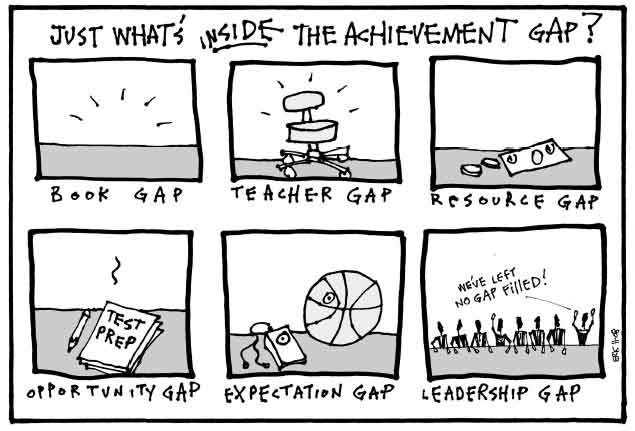 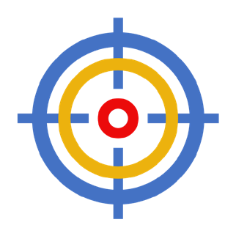 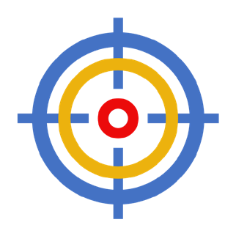 Targeted Support and Improvement (TSI) Grant 2022- 2023Targeted Support and Improvement Schools (TSI/aTSI)This grant will open in November for LEAs with newly identified (a)Targeted Support and Improvement schools.PurposeTo provide LEAs funding to plan and develop strategies and action steps in the L/SIAP to increase achievement of identified subgroups.Eligible Applicants 	LEAs with schools identified as Targeted Support and Improvement Schools (TSI/aTSI) in 2022-23 using 2021-22 data.  This is a competitive grant.  A detailed application with all required elements and documents is required to be considered for funding.  Grant awards will not be made to Local Education Agencies (LEAs) that are out of compliance with state or federal requirements, fiscal or programmatic. DIRECTIONS	LEA and School teams collaborate to write a strong, detailed application, provide all required documents and check and sign assurances.LEA’s assigned specialist is available for assistance.Use the rubric when completing application narrative questions.Application completion with all required documents and evidence in GME by 1/13/23 required. Additional inquiries from ADE will not be made.  If all required documents are not in GME, the application will not be scored.The application will be scored using the scoring rubric provided.Awards will be made based on the scored application.  Seventy percent of points is required for funding.LEAs will be notified of award or non-award by 2/7/2023.Complete all sections in GME1.  Program DetailFFATA and GSA VerificationContact InformationProgram Narrative Questions-detailed complete answersAssurancesRelated DocumentsSignature Page in required related documents (required)2.  Proposed Budget	Complete a detailed proposed budget in GME.  Be sure to include sufficient details in the narrative.  It must be aligned to the CNA, RCA and IAP. Items must be evidence based and support improved identified subgroup achievement and identified root causes. Be sure that the requests for funds are allowable. Out-of-state travel and large expenditures for capital items are generally not allowed. Check with your specialist if you have questions or need assistance building your budget.3.  Requirements - grant applications will not be scored if requirements are not met.LEA Contact informationRequired Related Documents LEA Signature Page - Signatures below denote commitment to implementation, monitoring and evaluation of strategies and action steps outlined in the IAP and the grant application.Charter Holder			DateSignature	Board President		DateSignature	Superintendent			DateSignature	Required Narrative Questions	TSI LEA Narrative QuestionsList all identified Targeted Support and Improvement Schools, current enrollment, principal, and the identified subgroup/s (add lines as necessary).List the LEA aTSI planning and monitoring team members with their titles.Describe how you will use grant funded off contract pay for staff to complete data analysis and support development of the LEA plan of support including the identified schools’ FY24 CNA-RCA-IAP process and identifying LEA trends and schools’ unique needs.Describe the LEA plan to communicate expectations and hold all identified TSI schools accountable for the implementation of the IAP’s TSI strategies, action steps and goals to increase achievement for identified subgroups.Communication PlanDescribe how the LEA will communicate current TSI status with each identified school, share data, and establish TSI expectations.  Include what communication strategies the LEA will use, who is responsible, timeline/frequency of communication, monitoring and evaluating measures of success of communication strategies.Add lines as necessaryAccountability PlanDescribe how the LEA will hold identified schools responsible for TSI action items, implementation of grant funded strategies, action steps and goals to raise achievement. Be specific on the methods the LEA will use, who is responsible, timeline and frequency as well as how the accountability methods will be monitored and evaluated for success.Add lines as necessaryProposed budget with required detailed narrative in GME is accurate; line items and codes are correct, math is correct. TSI funding tags are accurate in IAP. Complete a proposed budget in GME.  Be sure to include sufficient details in the narrative.This is a planning grant that will fund off contract pay and benefits. (6100/2100; 6200/2100)No general supplies are allowable, however supplies specific to planning activities are allowable. Proposed expenditures have adequate narrative details.Math is correct.BudgetUse this chart to determine maximum allocations based on total school enrollment.Allocation will be in District Level Programs only; you will not be creating dropdowns for each school. Indicate specific school expenditures in the budget narrative (similar to the ESEA Consolidated Application, see example below).Grant narrative exampleItems must support improved subgroup achievement, be evidence-based, and aligned to CNA and identified root causes.Proposed expenditures must be specific.  Amounts for general items will be disallowed and that funding forfeited.Be sure that the requests for funds are allowable. Out of state travel and large expenditures for capital items are generally not allowed. Check with your specialist if you have questions or need assistance building your budget.Grants will not be scored if all requirements are not met.Targeted Support and Improvement LEA Programmatic AssurancesThe LEA assures for each TSI School:Complete and submit a School Comprehensive Needs Assessment (CNA) in GMEComplete and submit a thorough root cause analysis (RCA) for CNA identified primary needs and upload fishbones into GMEComplete SIAP with all required sections in GMEEach SIAP includes meaningful evidence-based interventions to improve student achievementMonitor and Update the SIAP quarterly by evaluating data, adding, deleting, or retiring strategies and action stepsComplete an analysis of TSI School CNAs and RCAs conducted by LEA leadership.The LIAP includes strategies and action steps to address and support TSI schools’ trend needs and root causes for those needs.The LIAP has all required sections in GME.The LIAP includes meaningful evidence-based interventions to address subgroups and improve student achievement.Monitor, evaluate data, update, retire or add strategies and action steps to the LIAP in GME at least quarterly.Systems, processes, and procedures, including operational flexibility are in place to actively to support Targeted Support and Improvement Schools.Effective organization of time for weekly professional learning communities (PLCs)A balanced assessment system including common interim/benchmark assessments administered at least three times a year.Implement written evidence and standards-based curriculum including materials.Use of an observation and feedback protocol implemented with fidelityAn LEA contact person who will oversee implementation activities, maintain contact with School Support and Improvement (SSI) staffWritten procedures to implement the requirement to minimize the time elapsing between receipt and expenditure of federal funds. (To be provided if requested)Written procedures for determining the allowability of costs. (To be provided if requested)Submit monthly reimbursement requests.Written methodology to distribute state and local funds to its schools without regard to schools’ Title l status or funding. (To be provided if requested)I understand that at any time during the grant period, funds can be frozen or forfeited with evidence of use; misuse of funds or lack of evidence of IAP implementation on the part of the school and/or LEA.I understand if the conditions herein are not adhered to or sufficient progress is not being made, a corrective action plan will be written and implemented.LEA/Charter NameNCES ID#CTDS#Entity ID#Board PresidentEmailSuperintendent/Charter HolderEmailEmailPhone #Federal Programs DirectorEmailEmailPhone #Other- TitleEmailEmailPhone #School NameSchool EnrollmentPrincipalIdentified Subgroup/sCommunication Plan StrategyResponsible person/sTimelineMeasures of Success (How will you know the communication strategies are working)Accountability PlanStrategies/methodsResponsible Person/sTimelineMeasures of Success(How will you know the accountability strategiesare working)School enrollmentMaximum AllocationUp to 350$15,000351-600$20,000601-900$25,000>900$30,000